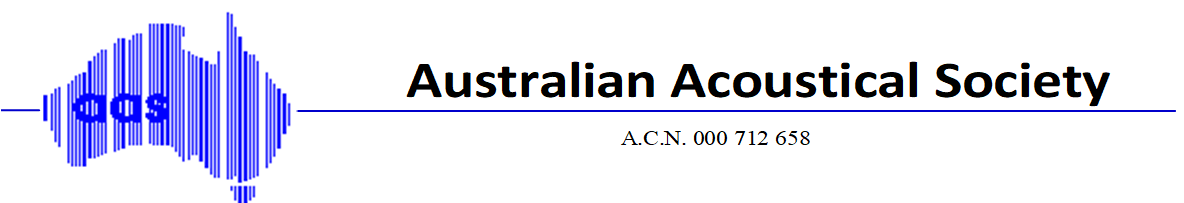 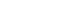 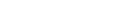 APPLICATION FORMFOR SUBSCRIBER ONLYAPPLICATION for	admission as / transfer to*	SUBSCRIBER MEMBERAPPLICANT DETAILS		Type or Print in BLOCK LETTERS*delete as appropriateEXISTING OR PREVIOUS MEMBERSHIP OF THE AUSTRALIAN ACOUSTICAL SOCIETY :Existing membership grade		Division         Previous membership:  Year membership ceased        Grade   		Division MEMBERSHIP OF OTHER SOCIETIES AND INSTITUTIONS :Name of Society		                        Membership Grade	Period in that GradePLEASE EXPRESS YOUR INTEREST IN THE AIMS, OBJECTIVES AND ACTIVITIES OF THE SOCIETY:DECLARATIONI hereby make application for admission to the Australian Acoustical Society as a Subscriber.  On admission to membership of the Society I agree to abide by the Memorandum and Articles of Association, the By-Laws of the Society and to observe the Code of Ethics.  I declare that, to the best of my belief, the particulars and statements contained in this application are true and correct.SIGNED.....................................................................................................................Date......./......./.......Notes:	1.	The AAS reserves the right to offer a grade of membership other than that applied for.	2.	Application fee is non-refundable.Scan and email completed application form along with payment to: GeneralSecretary@acoustics.asn.auOr post to :	General Secretary	Australian Acoustical Society	PO Box 1843	TOOWONG QLD 4066TITLE: -NAME: -Family: Family: GivenGivenHOME ADDRESS: -Postcode:Phone:BUSINESS NAME: -BUSINESS ADDRESS: -Postcode:Phone:ADDRESS FOR MAILING: -EMAIL ADDRESS: -